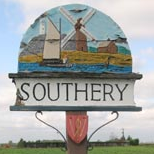 SOUTHERY PARISH COUNCIL Draft minutes of the Parish Council meeting held on Tuesday 8th March 2016 at 7.00pm in Southery village hallPresent: Cllr D Everitt, Cllr T Feltwell, Cllr J Hobden, Cllr S Everitt, Cllr R Whitehead,   Cllr C Copsey, & Clerk.A meeting was called to discuss the Werehen issues and the piece of land highlighted in yellow as discussed at the meeting on 29th February 2016. The Council clarified the position of the yellow land and it was agreed by all Councilors present that the Parish Council does not own this piece of land marked in yellow and are happy to sign a letter prepared by Fraser Dawbarns to state this. (plan attached: Plan 1).The Werehen will be registered to the Parish Council as it is seen today.All Councilors in favor.Proposer: Cllr T Feltwell2nd : Cllr J Hobden. SignedDate